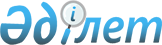 О внесении изменения в приказ Министра иностранных дел Республики Казахстан от 29 августа 2013 года № 08-1-1-1/375 "Об утверждении перечня персональных данных, необходимого и достаточного для выполнения осуществляемых задач"Приказ Министра иностранных дел Республики Казахстан от 22 июня 2020 года № 11-1-4/200. Зарегистрирован в Министерстве юстиции Республики Казахстан 25 июня 2020 года № 20897
      ПРИКАЗЫВАЮ:
      1. Внести в приказ Министра иностранных дел Республики Казахстан  от 29 августа 2013 года № 08-1-1-1/375 "Об утверждении перечня персональных данных, необходимого и достаточного для выполнения осуществляемых задач" (зарегистрирован в Реестре государственной регистрации нормативных правовых актов под № 8797, опубликован в газете "Казахстанская правда" от 19 декабря 2013 года № 339 (27613) следующее изменение:
      в Перечне персональных данных, необходимом и достаточном для выполнения осуществляемых задач, утвержденном указанным приказом:
      строку, порядковый номер 40, изложить в следующей редакции:
      "
      2. Департаменту человеческих ресурсов Министерства иностранных дел Республики Казахстан в установленном законодательством Республики Казахстан порядке обеспечить:
      1) государственную регистрацию настоящего приказа в Министерстве юстиции Республики Казахстан;
      2) размещение настоящего приказа на официальном интернет-ресурсе Министерства иностранных дел Республики Казахстан;
      3) в течение десяти рабочих дней после государственной регистрации настоящего приказа в Министерстве юстиции Республики Казахстан представление в Департамент юридической службы Министерства иностранных дел Республики Казахстан сведений об исполнении мероприятий, предусмотренных подпунктами 1) и 2) настоящего пункта.
      3. Контроль за исполнением настоящего приказа возложить на Ответственного секретаря Министерства иностранных дел Республики Казахстан.
      4. Настоящий приказ вводится в действие по истечении десяти календарных дней после дня его первого официального опубликования.
					© 2012. РГП на ПХВ «Институт законодательства и правовой информации Республики Казахстан» Министерства юстиции Республики Казахстан
				
40.
Сведения, предоставляемые потенциальными поставщиками товаров, работ и услуг для подтверждения соответствия квалификационным требованиям, утвержденным Законом Республики Казахстан от 4 декабря 2015 года "О государственных закупках"".
      Министр иностранных дел
Республики Казахстан 

М. Тілеуберді
